RELATÓRIO DE RECEBIMENTO DE ANIMAIS SILVESTRES DO MÊS DE FEVEREIRO PROVENIENTES DO MUNICÍPIO PAULÍNIATABELA RESUMO RELAÇÃO DE ÓBITOS DE ANIMAIS SILVESTRES TABELA RESUMORELAÇÃO DE SOLTURAS DE ANIMAIS SILVESTRES TABELA RESUMOANIMAIS SILVESTRES PROVENIENTES DO MUNICÍPIO PAULÍNIA QUE PERMANECEM EM PROCESSO DE REABILITAÇÃO NA ASSOCIAÇÃO MATA CILIARRELATÓRIO FOTOGRÁFICO DE ANIMAIS SILVESTRES NO MÊS DE FEVEREIRO DO MUNICÍPIO DE PAULÍNIA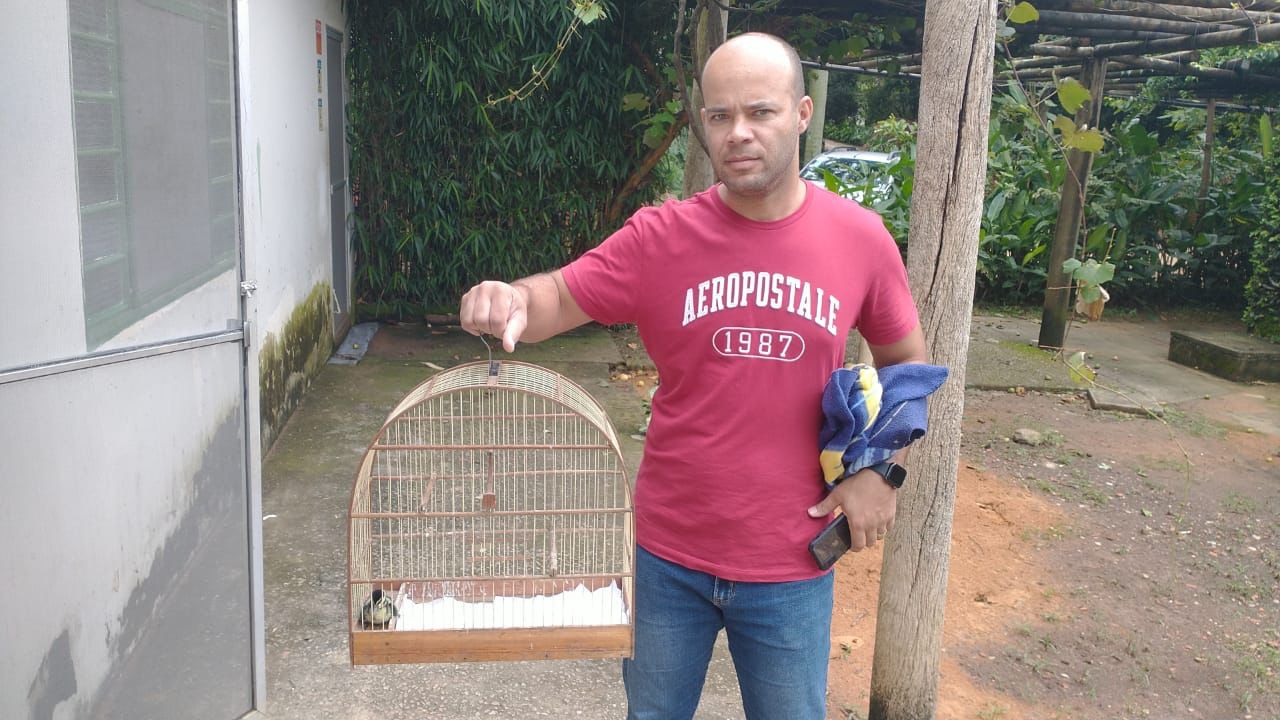 (42459) - Irerê, filhote, encontrado em frente a prédio da prefeitura. Entregue pela Prefeitura de Paulínia no dia 01-02-2023.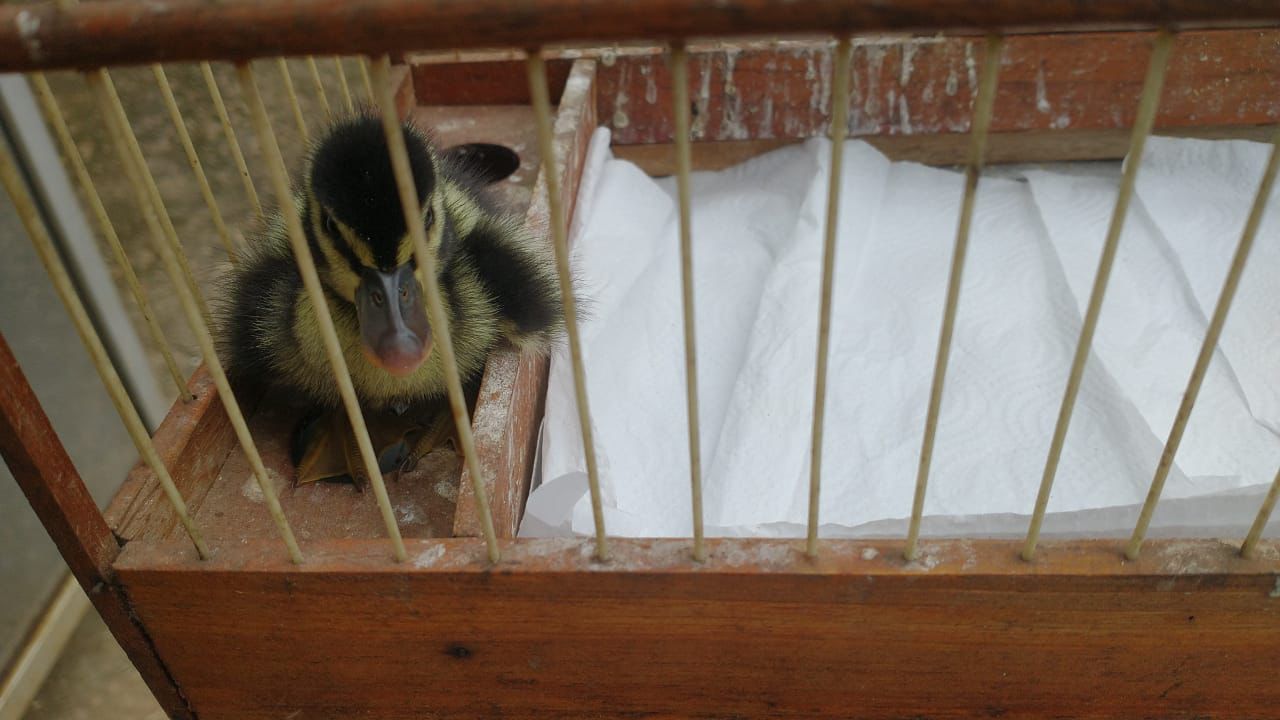 (42459) – Irerê.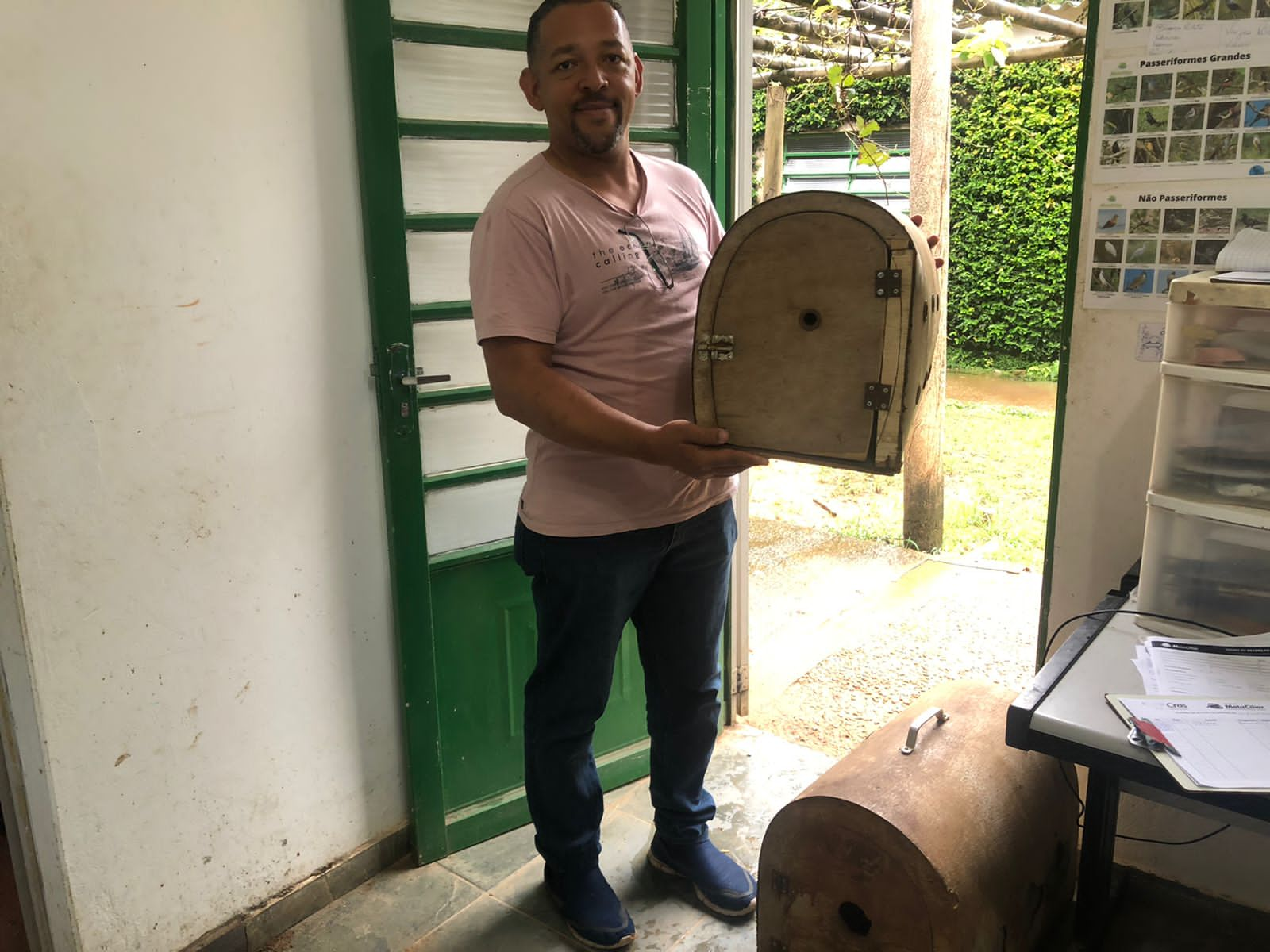 (42564 e 42565) - Cágados-de-barbicha, mantidos sob cuidados humanos por cerca de 1 ano; e (42566) - Maritaca, jovem, encontrada próximo a pesqueiro com dificuldade de voo. Entregues pela Secretaria de Gestão Ambiental de Paulínia no dia 07-02-2023.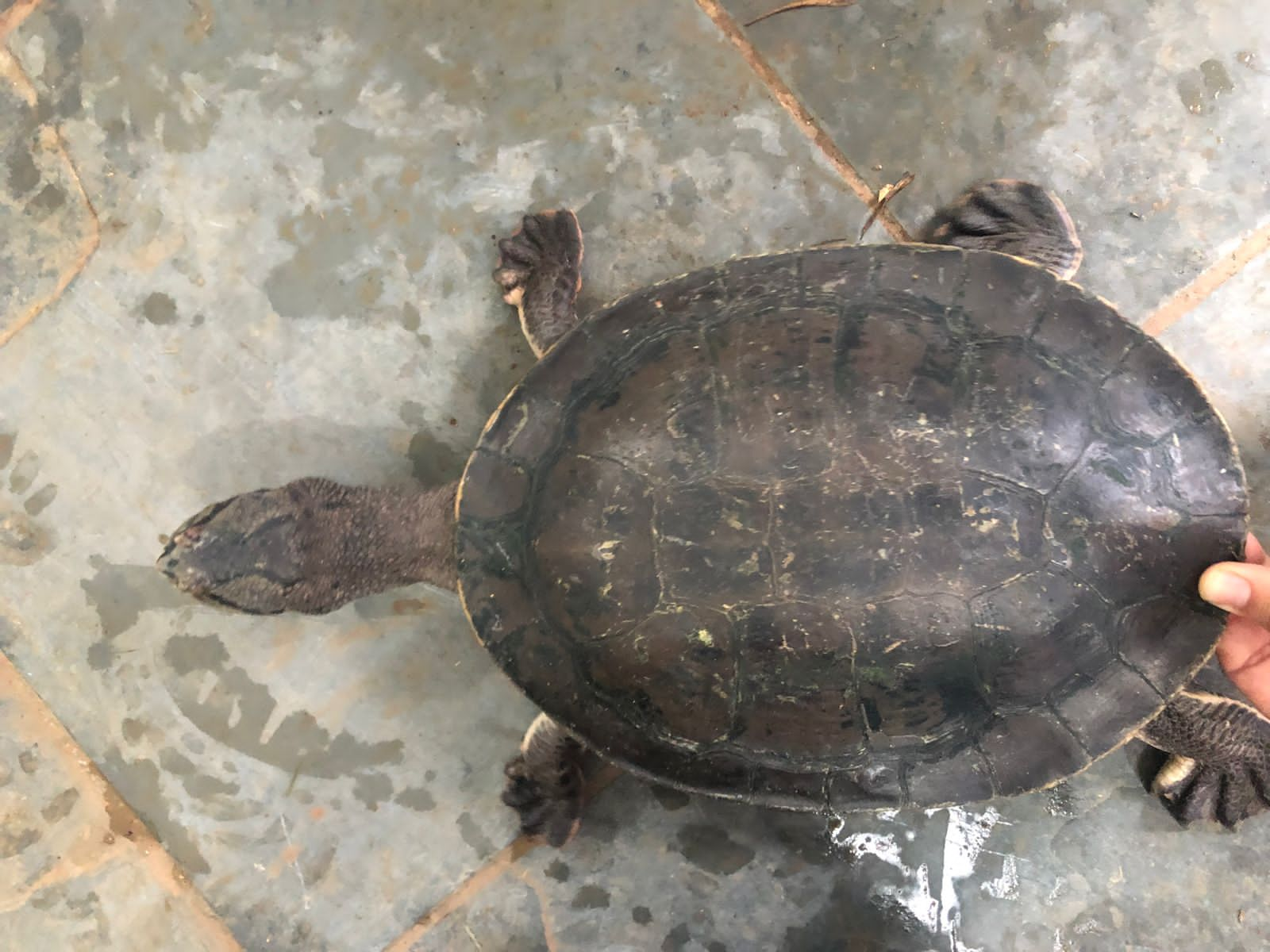 (42564) - Cágado-de-barbicha.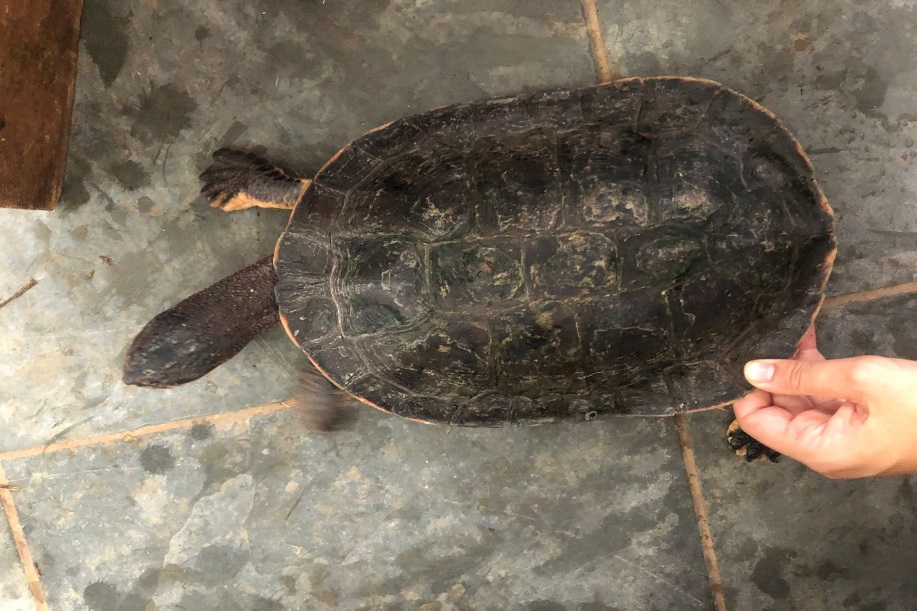 (42565) - Cágado-de-barbicha.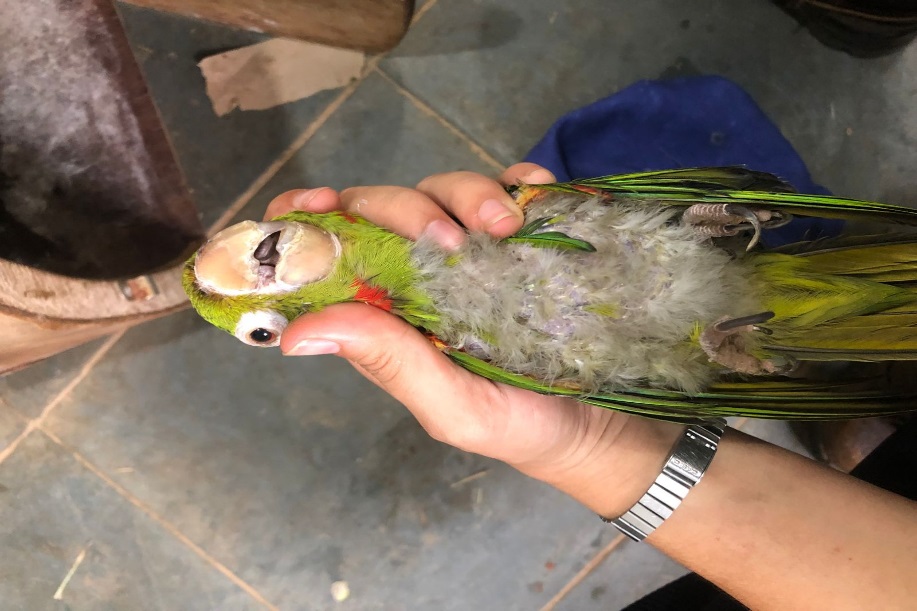 (42566) – Maritaca.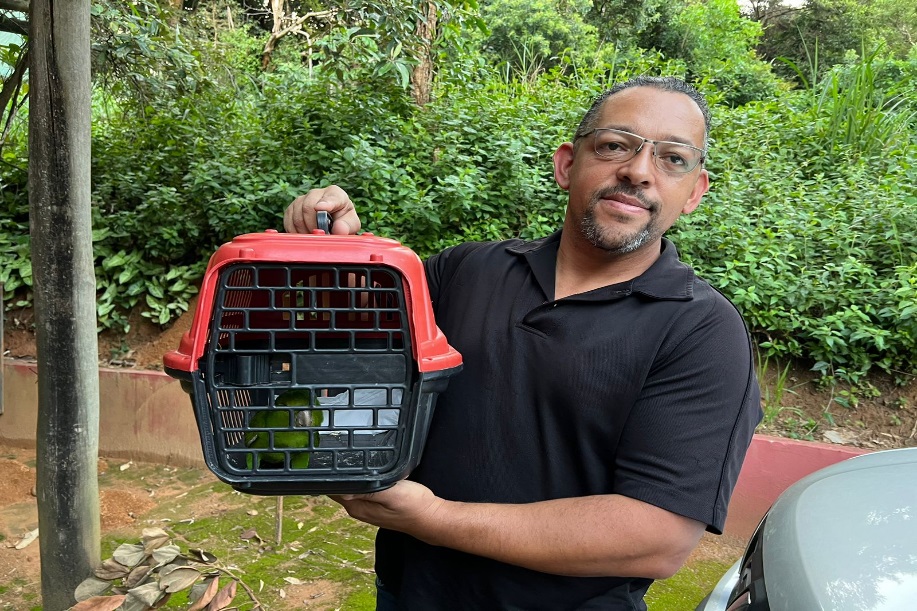 (42604) - Maritaca, encontrada caída em quintal. Entregue pela Prefeitura de Paulínia no dia 09-02-2023.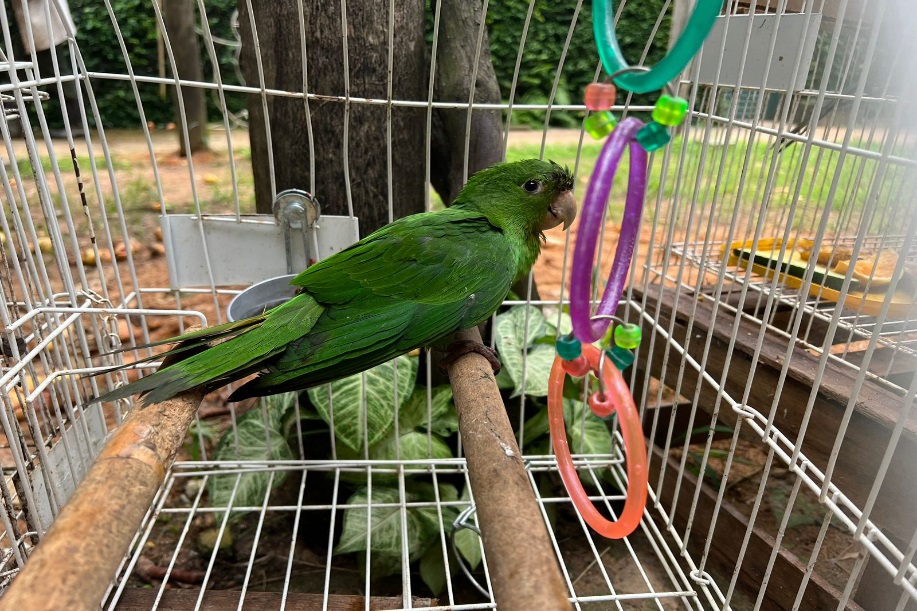 (42604) – Maritaca.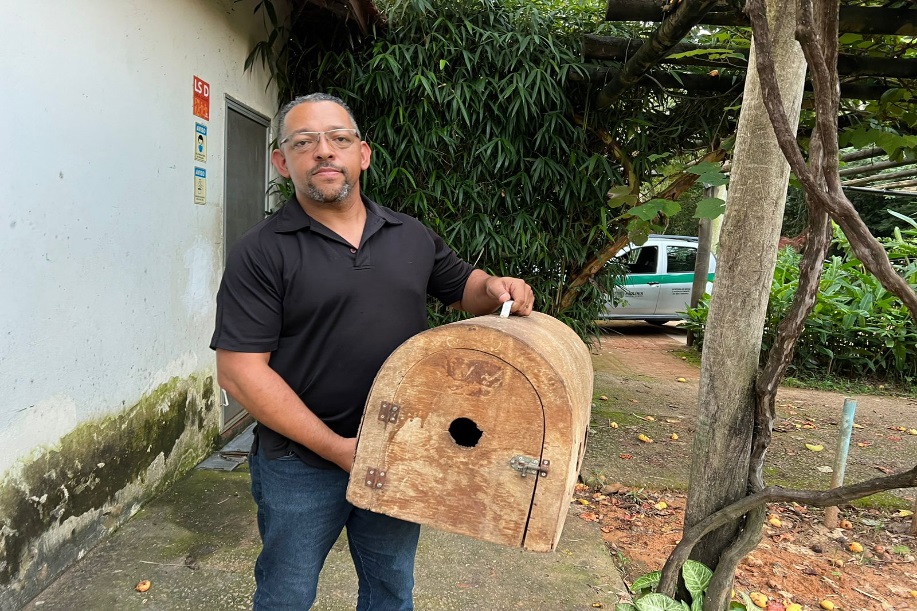  (42605) - Jabuti, encontrado em via pública, apresenta piramidismo e escoriação em membro. Entregue pela Prefeitura de Paulínia no dia 09-02-2023.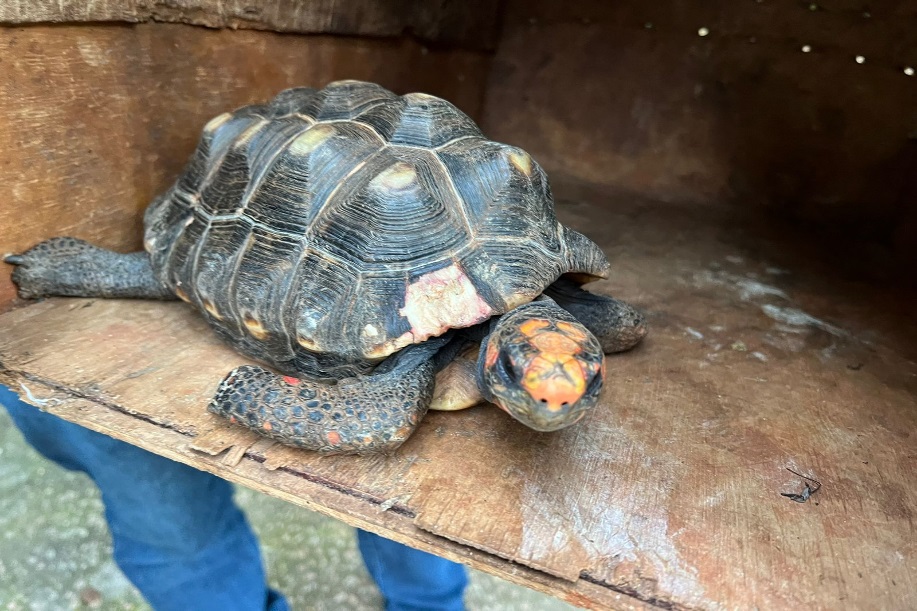 (42605) – Jabuti.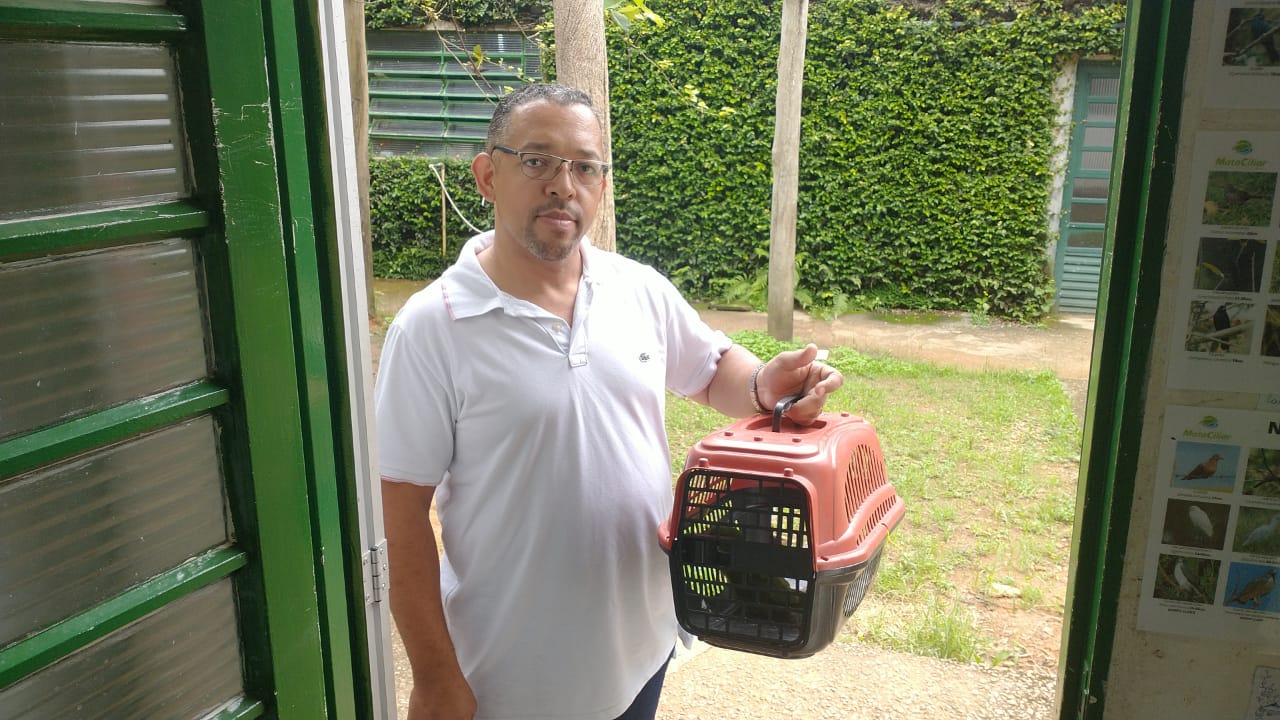 (42663) - Maritaca, encontrado em quintal, apresenta amputação traumática cicatrizada do membro pélvico direito. Entregue pela Prefeitura de Paulínia no dia 12-02-2023.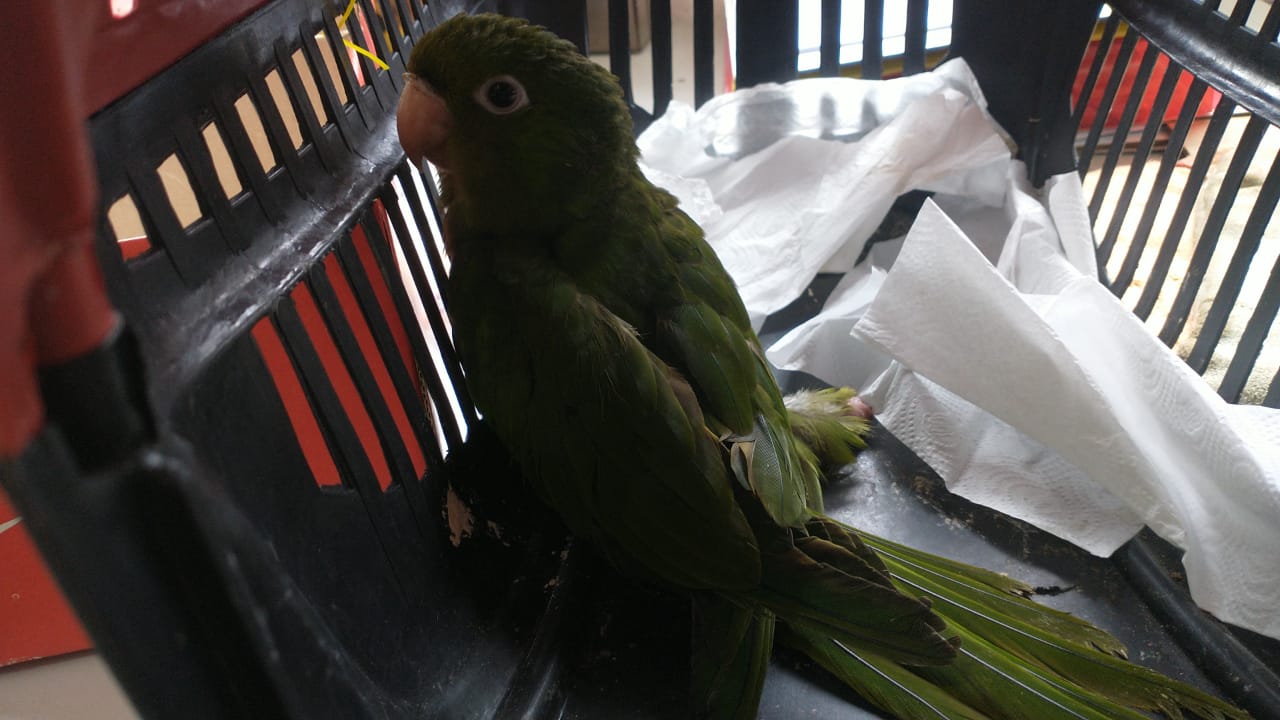 (42663) – Maritaca.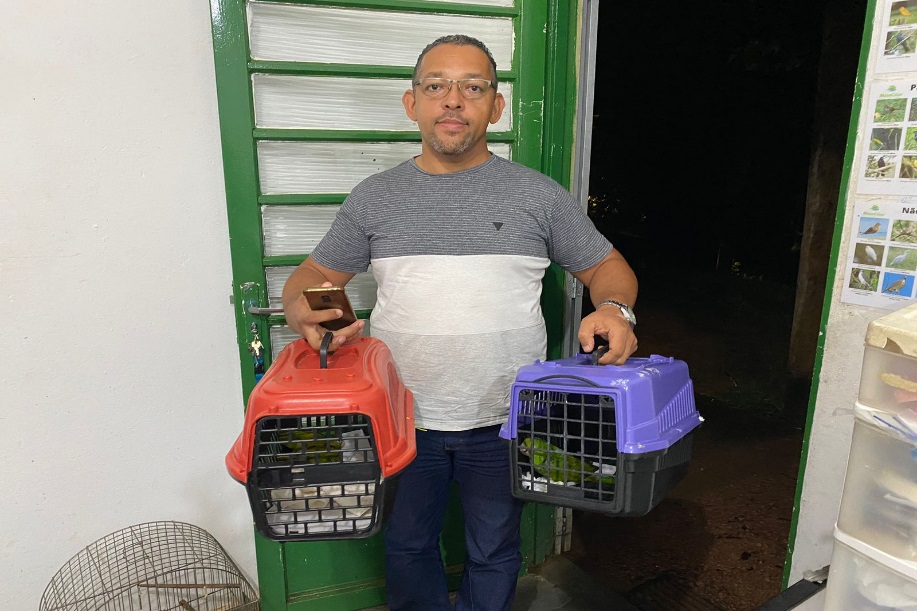 (42695 e 42696) – Maritacas; e (42697) – Gambá. Entregues pela Prefeitura de Paulínia no dia 13-02-2023.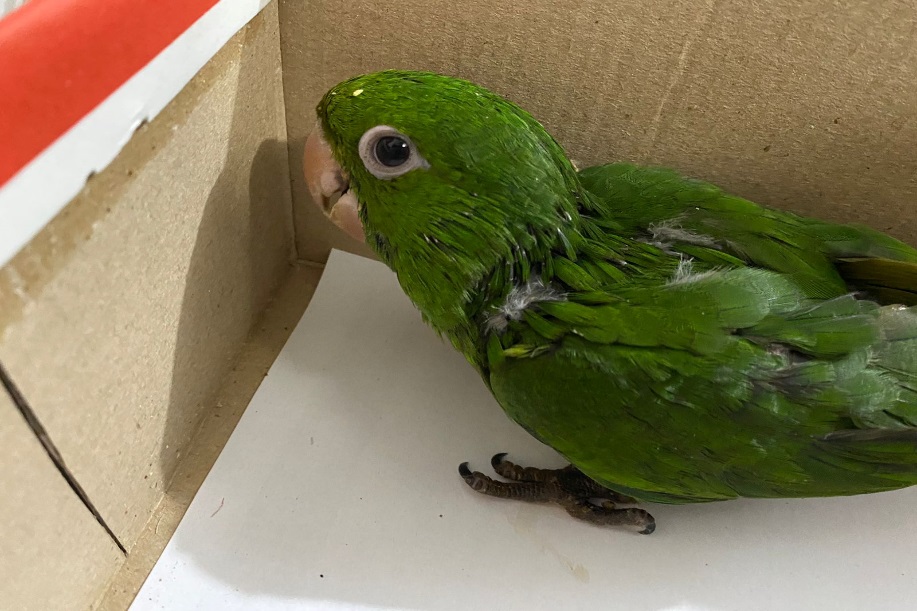 (42695) – Maritaca.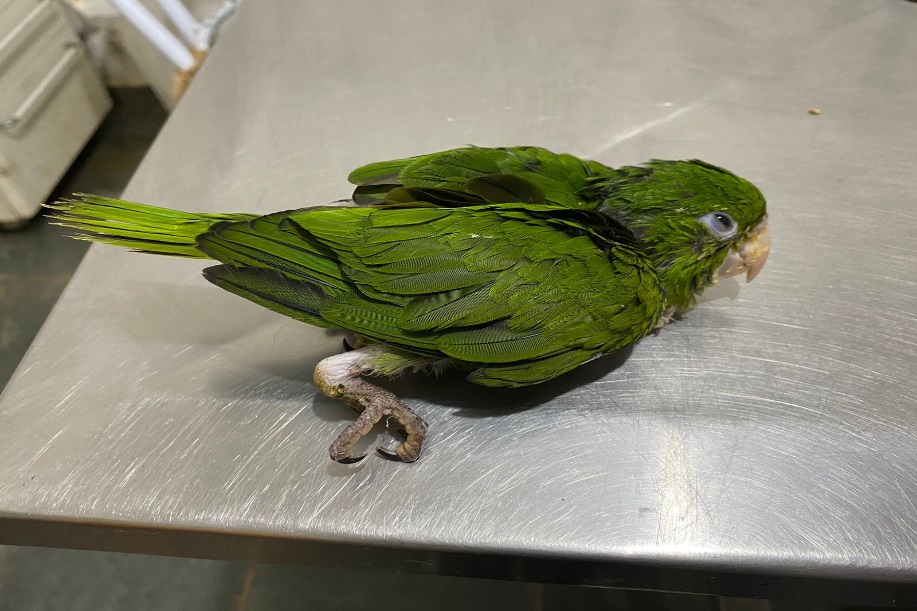 (42696) – Maritaca.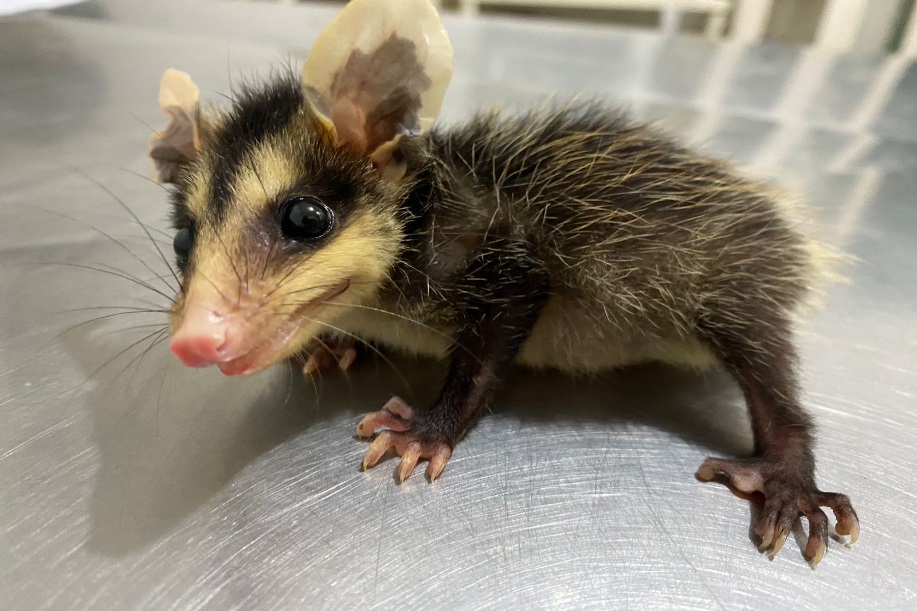 (42697) – Gambá.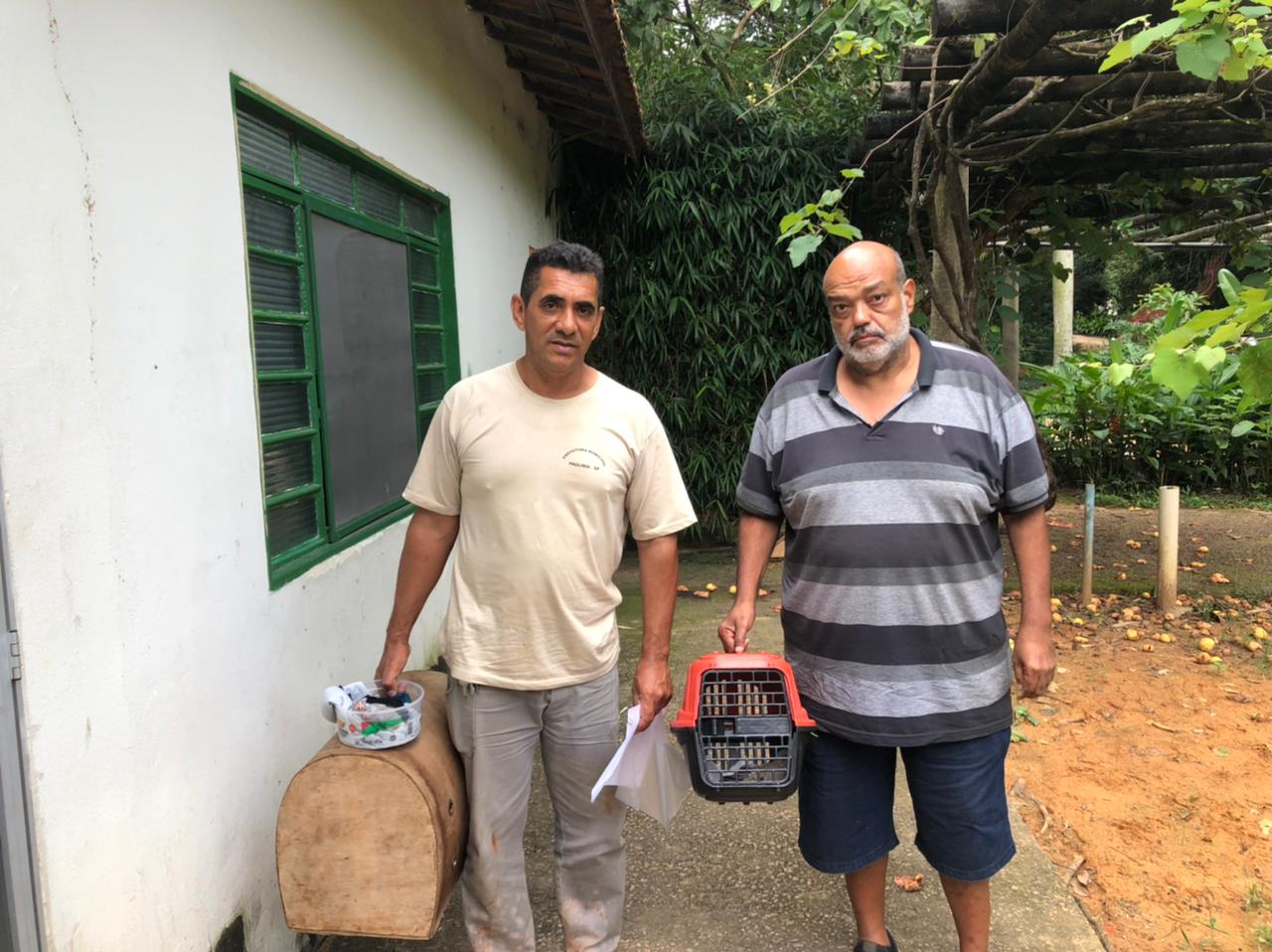 (42717 e 42718) - Maritacas, filhotes, retiradas do forro; (42719) - Juriti-pupu, encontrada em condomínio com dificuldade de voo; e (42720) - Corujinha-do-mato, magra e prostrada, encontrada em residência. Entregues pela Secretaria do Meio Ambiente de Paulínia no dia 15-02-2023.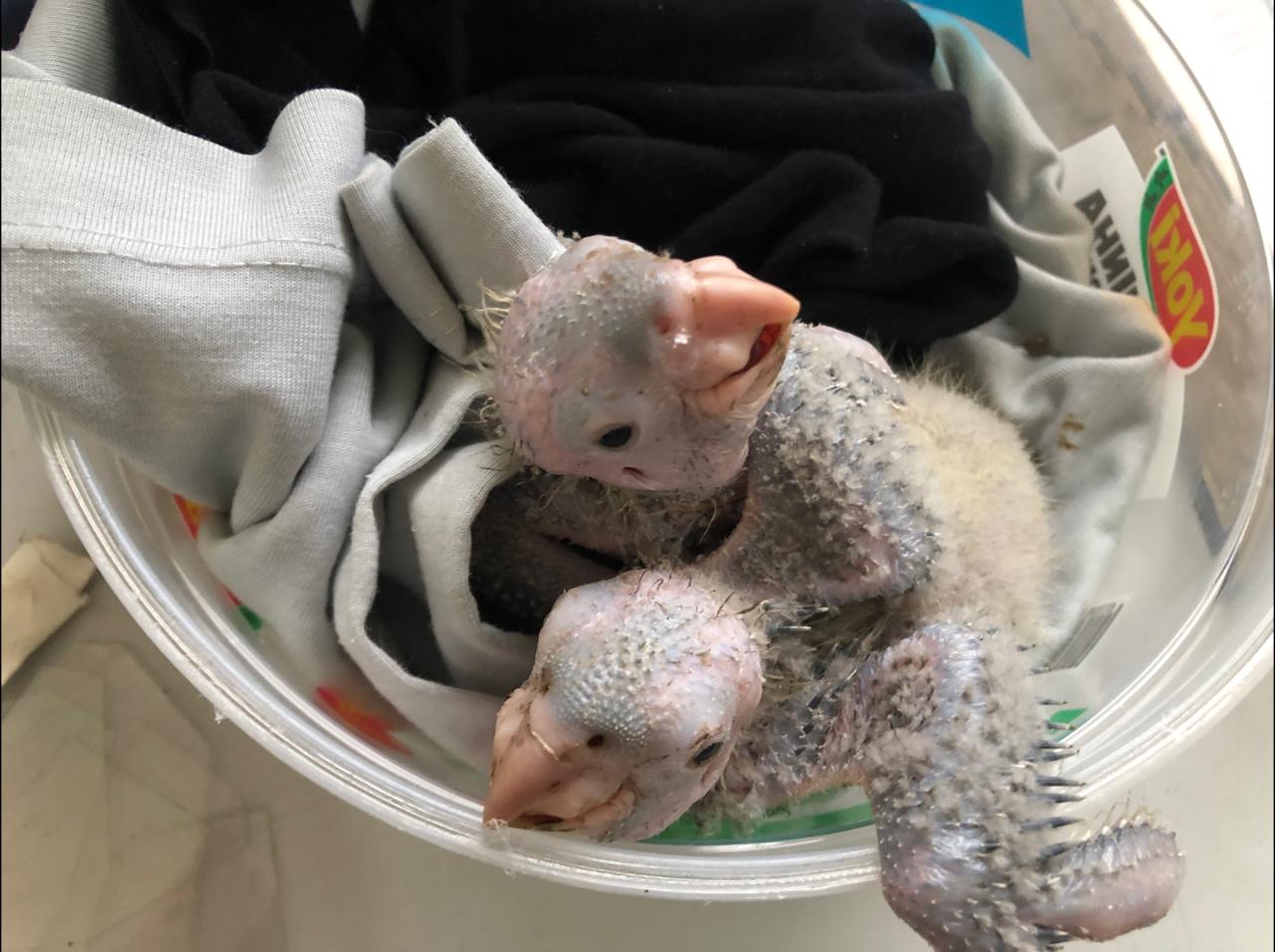 (42717 e 42718) – Maritacas.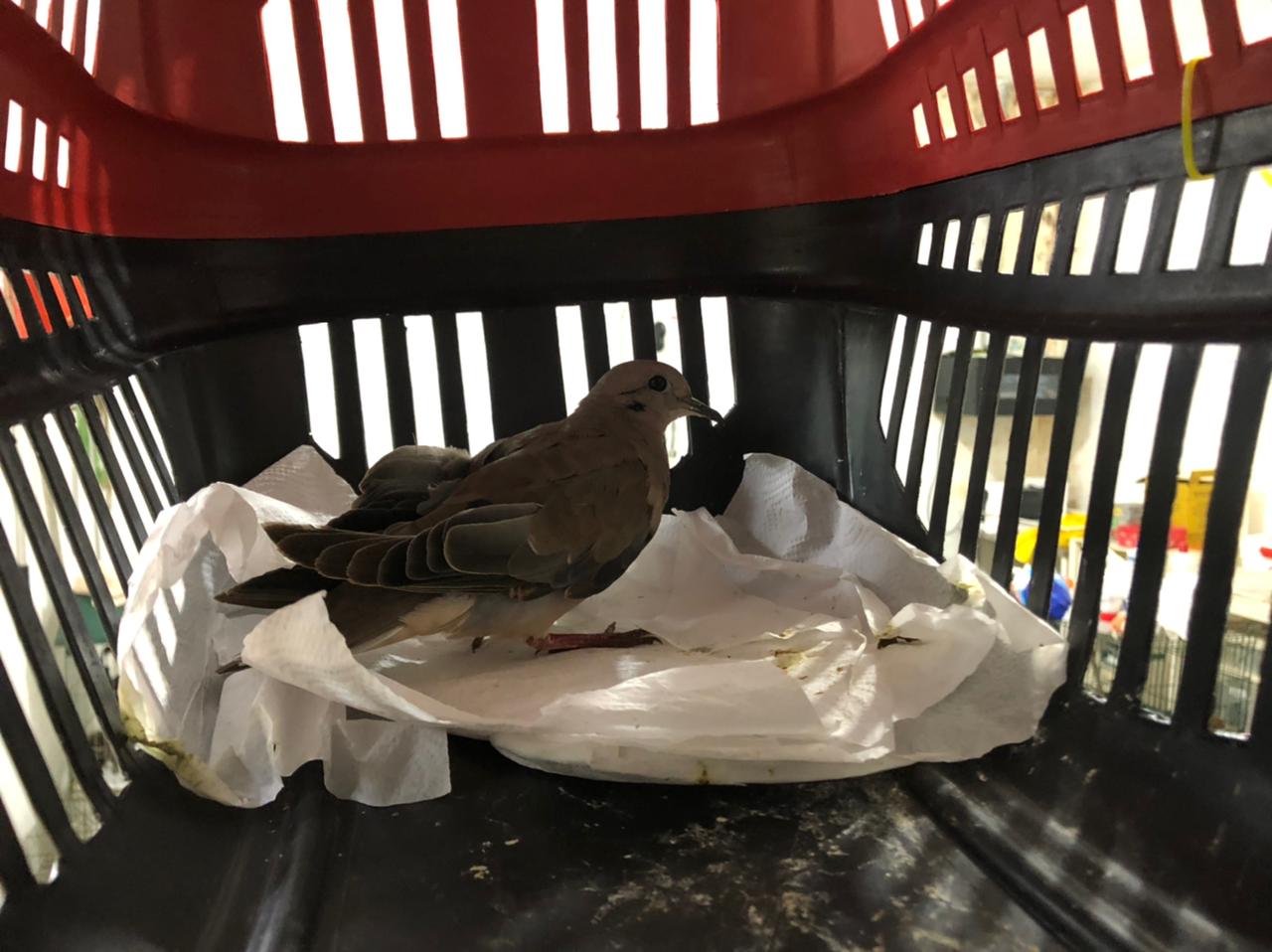 (42719) - Juriti-pupu.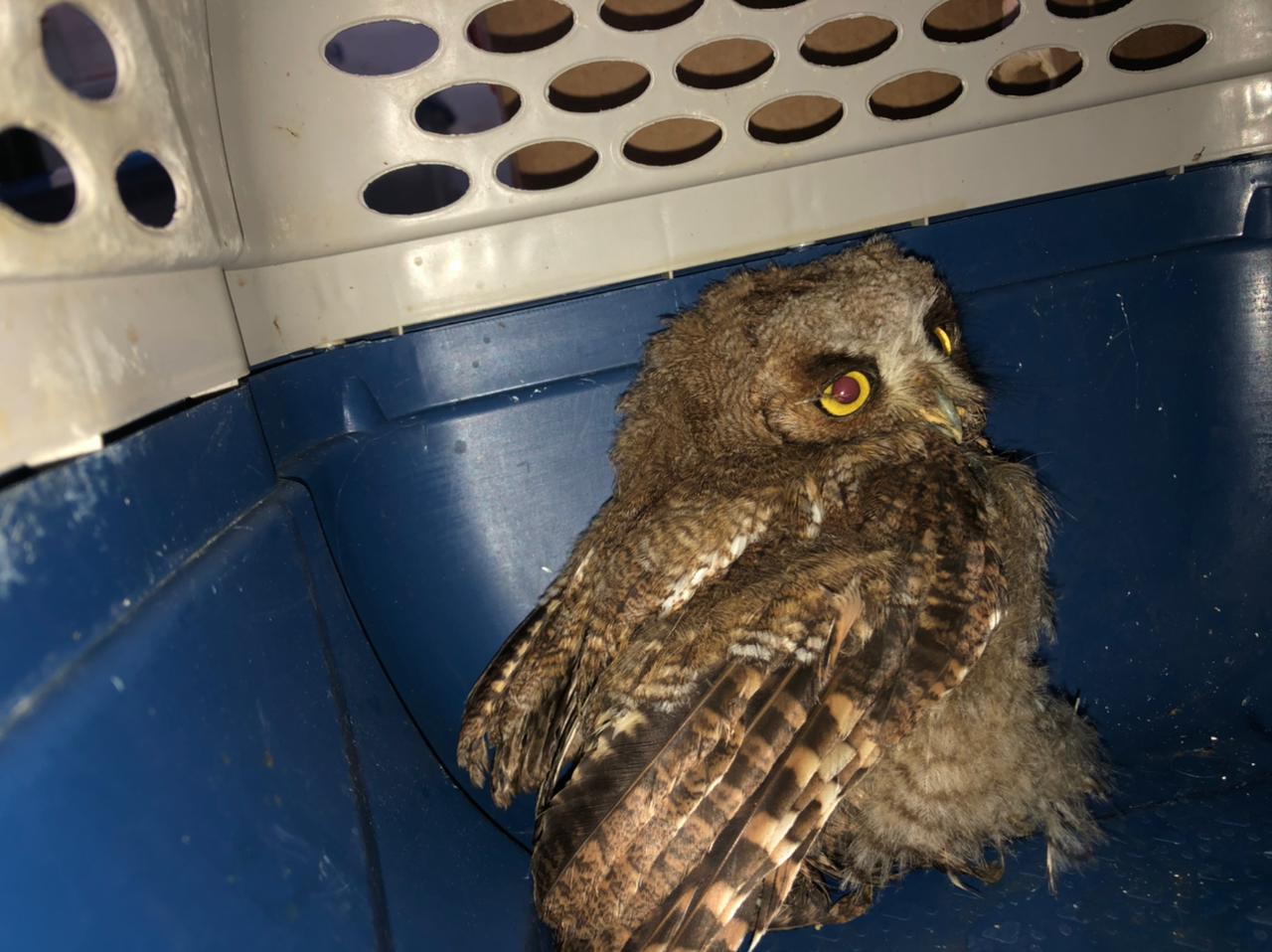 (42720) - Corujinha-do-mato.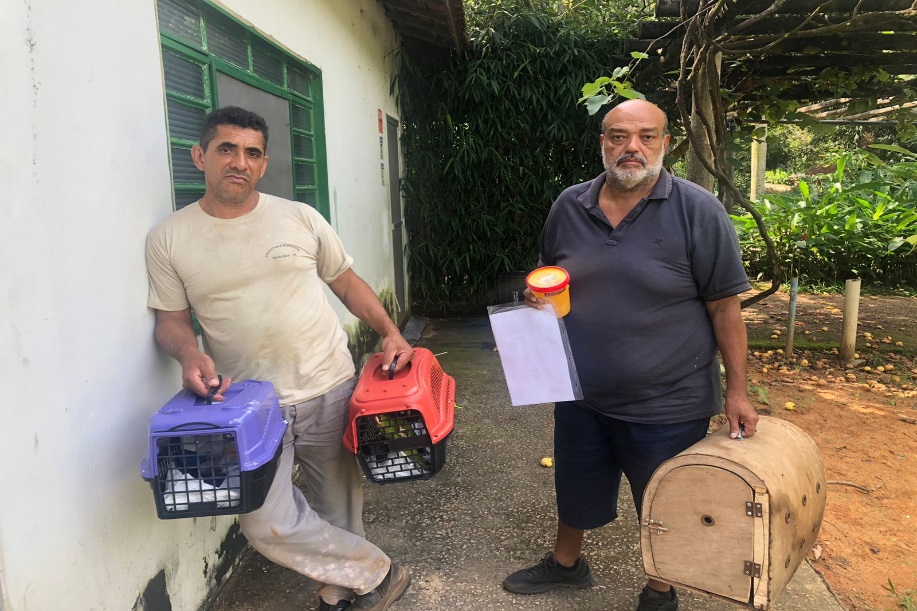 (42771) - Maritaca, encontrada no condomínio sem alterações evidentes; (42772 e 42773) - Maritacas, jovens e magras, sendo que uma apresentava lesão em membro pélvico direito; e (42774) - Sagui, filhote, recém nascido com atrofia de membros, abandonado pela mãe em escola. Entregues pela Secretaria do Meio  Ambiente de Paulínia no dia 17-02-2023.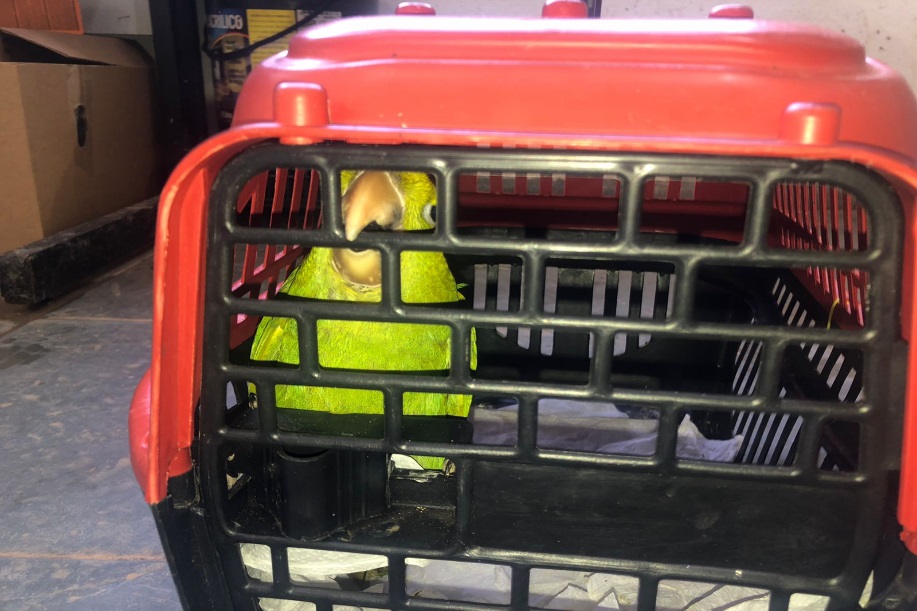 (42771) – Maritaca.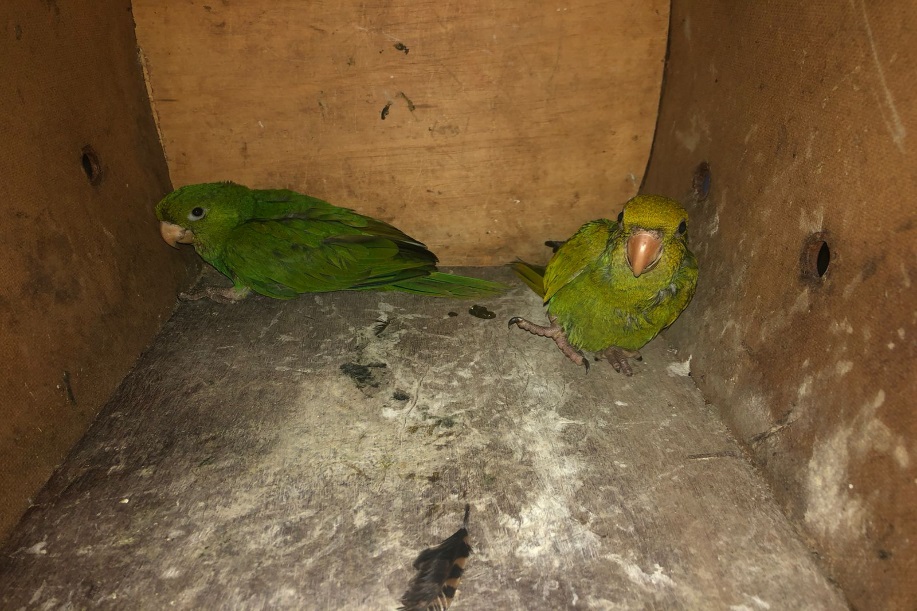 (42772 e 42773) – Maritacas.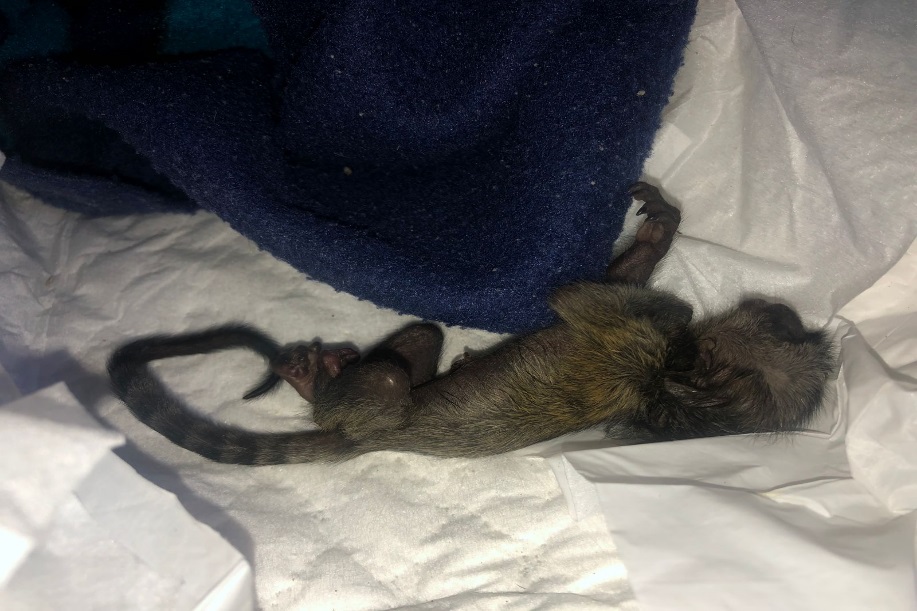 (42774) – Sagui.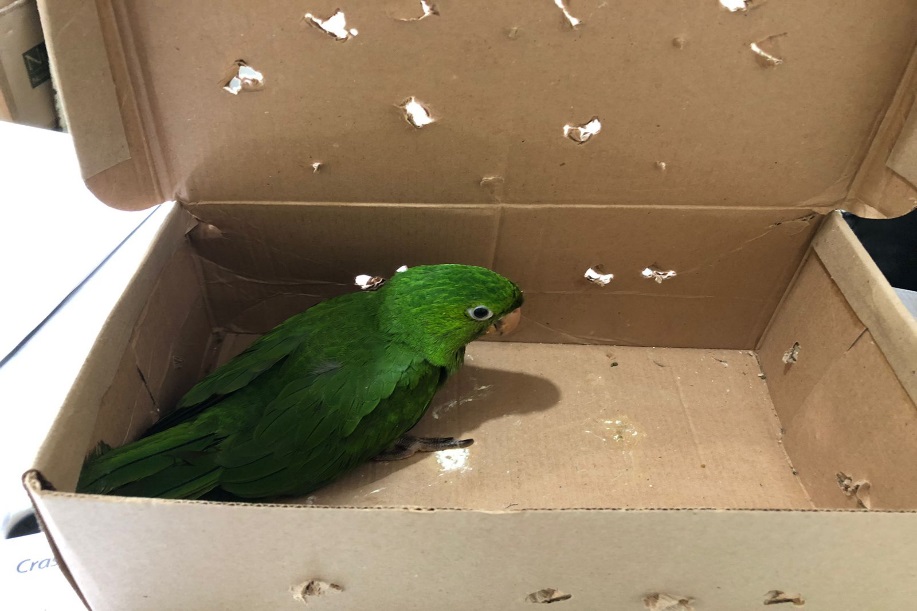 (42862) - Maritaca, jovem, magro, encontrado caído em quintal, com histórico de convulsão, e apresenta pododermatite. Entregue pela Secretaria do Meio Ambiente de Paulínia no dia 24-02-2023.RGDATA DE ENTRADANOME POPULARNOME CIENTÍFICO4245901/02/2023Marreco-irerêDendrocygna viduata4251503/02/2023Frango-d'águaGallinula galeata4256407/02/2023Cágado-de-barbichaPhrynops geoffroanus4256507/02/2023Cágado-de-barbichaPhrynops geoffroanus4256607/02/2023Periquitão-maracanãPsittacara leucophthalmus4260409/02/2023Periquitão-maracanãPsittacara leucophthalmus4260509/02/2023Jabuti-pirangaChelonoidis carbonaria4266312/02/2023Periquitão-maracanãPsittacara leucophthalmus4269513/02/2023Periquitão-maracanãPsittacara leucophthalmus4269613/02/2023Periquitão-maracanãPsittacara leucophthalmus4269713/02/2023Periquitão-maracanãPsittacara leucophthalmus4271715/02/2023Periquitão-maracanãPsittacara leucophthalmus4271815/02/2023Periquitão-maracanãPsittacara leucophthalmus4271915/02/2023Juriti-pupuLeptotila verreauxi4272015/02/2023Coruja-do-matoMegascops choliba4277117/02/2023Periquitão-maracanãPsittacara leucophthalmus4277217/02/2023Periquitão-maracanãPsittacara leucophthalmus4277317/02/2023Periquitão-maracanãPsittacara leucophthalmus4277417/02/2023Sagui-hibrido-4286224/02/2023Periquitão-maracanãPsittacara leucophthalmusTOTAL: 20 ANIMAISTOTAL: 20 ANIMAISTOTAL: 20 ANIMAISTOTAL: 20 ANIMAISCLASSENº DE ANIMAIS%Aves1680%Mamíferos15%Répteis315%RGDATA DE ENTRADANOME POPULARNOME CIENTÍFICODESTINODATA DE SAÍDA3963715/09/2022IguanaIguana iguanaOBITO16/02/20234194902/01/2023Marreco-irerêDendrocygna viduataOBITO02/02/20234195002/01/2023Marreco-irerêDendrocygna viduataOBITO27/02/20234209811/01/2023Periquitão-maracanãPsittacara leucophthalmusOBITO07/02/20234209911/01/2023Periquitão-maracanãPsittacara leucophthalmusOBITO03/02/20234242129/01/2023Periquitão-maracanãPsittacara leucophthalmusOBITO14/02/20234242229/01/2023Periquitão-maracanãPsittacara leucophthalmusOBITO12/02/20234242329/01/2023Periquitão-maracanãPsittacara leucophthalmusOBITO08/02/20234251503/02/2023Frango-d'águaGallinula galeataOBITO16/02/20234260409/02/2023Periquitão-maracanãPsittacara leucophthalmusOBITO26/02/20234269513/02/2023Periquitão-maracanãPsittacara leucophthalmusOBITO13/02/20234271815/02/2023Periquitão-maracanãPsittacara leucophthalmusOBITO28/02/20234271915/02/2023Juriti-pupuLeptotila verreauxiOBITO18/02/20234277417/02/2023Sagui-hibrido-OBITO17/02/20234286224/02/2023Periquitão-maracanãPsittacara leucophthalmusOBITO25/02/2023TOTAL: 15 ANIMAISTOTAL: 15 ANIMAISTOTAL: 15 ANIMAISTOTAL: 15 ANIMAISTOTAL: 15 ANIMAISTOTAL: 15 ANIMAISCLASSENº DE ANIMAIS%Aves1386,68%Mamíferos16,66Répteis16,66RGDATA DE ENTRADANOME POPULARNOME CIENTÍFICODESTINODATA DE SAÍDALOCAL SOLTURA3920105/08/2022Urubu-de-cabeça-pretaCoragyps atratusSOLTURA09/02/2023Campo Limpo PaulistaTOTAL: 1 ANIMALTOTAL: 1 ANIMALTOTAL: 1 ANIMALTOTAL: 1 ANIMALTOTAL: 1 ANIMALTOTAL: 1 ANIMALTOTAL: 1 ANIMALCLASSENº DE ANIMAIS%Aves1100%MamíferosRépteisRGDATA DE ENTRADANOME POPULARNOME CIENTÍFICO3638007/01/2022Gambá-de-orelha-brancaDidelphis albiventris3665721/01/2022Periquitão-maracanãPsittacara leucophthalmus3676828/01/2022Periquitão-maracanãPsittacara leucophthalmus3677228/01/2022Coruja-do-matoMegascops choliba3686504/02/2022Periquitão-maracanãPsittacara leucophthalmus3686604/02/2022Periquitão-maracanãPsittacara leucophthalmus3723622/02/2022Periquitão-maracanãPsittacara leucophthalmus3723822/02/2022Periquitão-maracanãPsittacara leucophthalmus3723922/02/2022Periquitão-maracanãPsittacara leucophthalmus3870716/05/2022CarcaráCaracara plancus3909220/07/2022Jabuti-pirangaChelonoidis carbonaria3964015/09/2022Periquitão-maracanãPsittacara leucophthalmus3966316/09/2022Tucano-tocoRamphastos toco3970219/09/2022Periquito-de-encontro-amareloBrotogeris chiriri4017106/10/2022Jabuti-pirangaChelonoidis carbonaria4017206/10/2022Jabuti-pirangaChelonoidis carbonaria4035510/10/2022Gambá-de-orelha-brancaDidelphis albiventris4051417/10/2022Coruja-do-matoMegascops choliba4066524/10/2022Jabuti-pirangaChelonoidis carbonaria4099211/11/2022Periquitão-maracanãPsittacara leucophthalmus4099311/11/2022Coruja-do-matoMegascops choliba4103413/11/2022Coruja-do-matoMegascops choliba4120023/11/2022Urubu-de-cabeça-pretaCoragyps atratus4120123/11/2022Urubu-de-cabeça-pretaCoragyps atratus4121224/11/2022Periquitão-maracanãPsittacara leucophthalmus4125526/11/2022Coruja-do-matoMegascops choliba4161713/12/2022JiboiaBoa constrictor4161813/12/2022JiboiaBoa constrictor4163814/12/2022SeriemaCariama cristata4195102/01/2023Marreco-irerêDendrocygna viduata4195202/01/2023Marreco-irerêDendrocygna viduata4204807/01/2023Jabuti-pirangaChelonoidis carbonaria4204907/01/2023Jabuti-pirangaChelonoidis carbonaria4205007/01/2023Jabuti-pirangaChelonoidis carbonaria4205107/01/2023Jabuti-pirangaChelonoidis carbonaria4210111/01/2023Jabuti-pirangaChelonoidis carbonaria4210211/01/2023Jabuti-pirangaChelonoidis carbonaria4210311/01/2023Jabuti-pirangaChelonoidis carbonaria4210411/01/2023Jabuti-pirangaChelonoidis carbonaria4210511/01/2023Jabuti-pirangaChelonoidis carbonaria4210611/01/2023Jabuti-pirangaChelonoidis carbonaria4210711/01/2023Jabuti-pirangaChelonoidis carbonaria4210811/01/2023Jabuti-pirangaChelonoidis carbonaria4210911/01/2023Jabuti-pirangaChelonoidis carbonaria4211011/01/2023Jabuti-pirangaChelonoidis carbonaria4211111/01/2023Jabuti-pirangaChelonoidis carbonaria4211211/01/2023Jabuti-pirangaChelonoidis carbonaria4211311/01/2023Jabuti-pirangaChelonoidis carbonaria4211411/01/2023Jabuti-pirangaChelonoidis carbonaria4217615/01/2023Periquitão-maracanãPsittacara leucophthalmus4245901/02/2023Marreco-irerêDendrocygna viduata4256407/02/2023Cágado-de-barbichaPhrynops geoffroanus4256507/02/2023Cágado-de-barbichaPhrynops geoffroanus4256607/02/2023Periquitão-maracanãPsittacara leucophthalmus4260509/02/2023Jabuti-pirangaChelonoidis carbonaria4266312/02/2023Periquitão-maracanãPsittacara leucophthalmus4269613/02/2023Periquitão-maracanãPsittacara leucophthalmus4269713/02/2023Periquitão-maracanãPsittacara leucophthalmus4271715/02/2023Periquitão-maracanãPsittacara leucophthalmus4272015/02/2023Coruja-do-matoMegascops choliba4277117/02/2023Periquitão-maracanãPsittacara leucophthalmus4277217/02/2023Periquitão-maracanãPsittacara leucophthalmus4277317/02/2023Periquitão-maracanãPsittacara leucophthalmusTOTAL: 63 ANIMAISTOTAL: 63 ANIMAISTOTAL: 63 ANIMAISTOTAL: 63 ANIMAIS